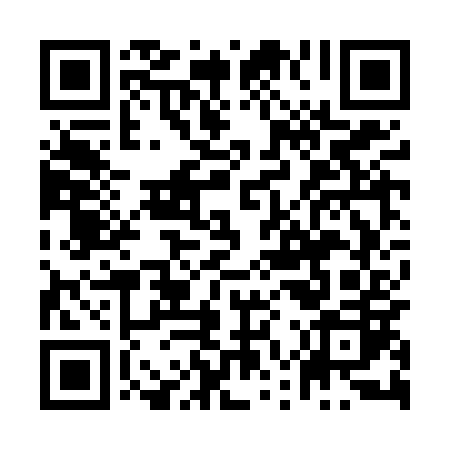 Ramadan times for Majdan Rybie, PolandMon 11 Mar 2024 - Wed 10 Apr 2024High Latitude Method: Angle Based RulePrayer Calculation Method: Muslim World LeagueAsar Calculation Method: HanafiPrayer times provided by https://www.salahtimes.comDateDayFajrSuhurSunriseDhuhrAsrIftarMaghribIsha11Mon3:583:585:4911:373:305:255:257:0912Tue3:563:565:4711:363:325:275:277:1113Wed3:543:545:4411:363:335:295:297:1314Thu3:513:515:4211:363:345:305:307:1515Fri3:493:495:4011:353:365:325:327:1716Sat3:463:465:3811:353:375:345:347:1917Sun3:443:445:3511:353:395:355:357:2018Mon3:413:415:3311:353:405:375:377:2219Tue3:393:395:3111:343:415:395:397:2420Wed3:363:365:2911:343:435:405:407:2621Thu3:343:345:2611:343:445:425:427:2822Fri3:313:315:2411:333:455:445:447:3023Sat3:283:285:2211:333:465:455:457:3224Sun3:263:265:2011:333:485:475:477:3425Mon3:233:235:1711:333:495:495:497:3626Tue3:213:215:1511:323:505:505:507:3827Wed3:183:185:1311:323:515:525:527:4028Thu3:153:155:1111:323:535:545:547:4229Fri3:133:135:0811:313:545:555:557:4430Sat3:103:105:0611:313:555:575:577:4631Sun4:074:076:0412:314:566:586:588:481Mon4:044:046:0212:304:587:007:008:502Tue4:024:025:5912:304:597:027:028:523Wed3:593:595:5712:305:007:037:038:554Thu3:563:565:5512:305:017:057:058:575Fri3:533:535:5312:295:027:077:078:596Sat3:503:505:5112:295:047:087:089:017Sun3:473:475:4812:295:057:107:109:038Mon3:453:455:4612:285:067:127:129:069Tue3:423:425:4412:285:077:137:139:0810Wed3:393:395:4212:285:087:157:159:10